ترتيب ملف أسئلة الدكتور وتعديل الإجابات ( التامين وإدارة مخاطر ) سؤال 1 : عرف عملية التأمين موضحا ذلك برسم."التأمين هو اتفاق أو عقد يلتزم بمقتضاه الطرف الأول وهو المؤمن (هيئة التأمين) أن يؤدي الى الطرف الثاني وهو المؤمن له أو إلى المستفيد الذي اشترط التأمين لصالحه مبلغاً من المال أو إيراداً أو مرتباً أو أي غرض مالي آخر (مبلغ التأمين) في حال وقوع الحادث أو تحقق الخطر المبين بالعقد وذلك مقابل قسط أي دفعة مالية أخرى يؤديها المؤمن له للمؤمن."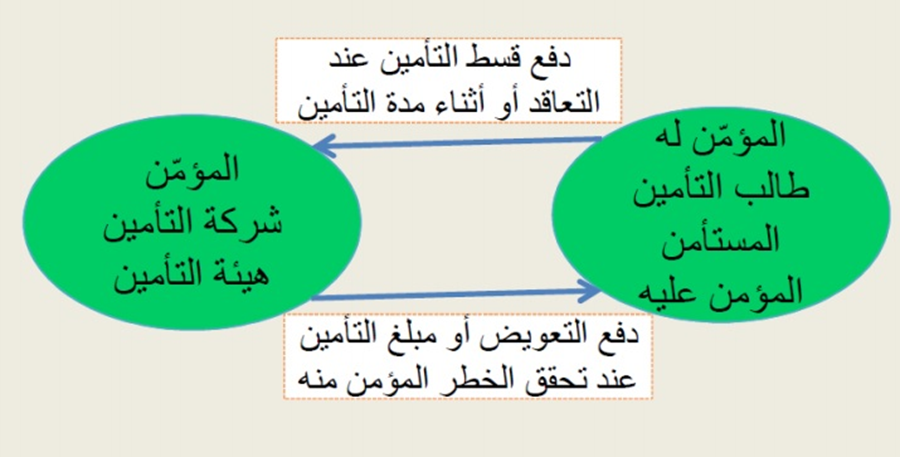 •	التعريف السابق يوضح أن التأمين يقوم على العناصر التالية:سؤال 2 : عدّد عناصر التامين  •	المؤمن له•	المؤمن•	المستفيد•	قسط التأمين•	مبلغ التأمين.سؤال 3 : أذكر أوجه التشابه بين القرض البحري والتأمين.•	يقوم القرض البحري على فكرة تحويل الخطر من صاحب السفينة أو الشحنة إلى المقرض وهي نفس فكرة التأمين.•	يقوم المقرض بتجميع عدد كبير من القروض البحرية مما يعمل على تحقيق قانون الأعداد الكبيرة الذي يقوم عليه التأمين.•	يمثل الفرق بين سعر الفائدة المرتفع وسعر الفائدة الساند في السوق بمثابة قسط التأمين.•	توافر عناصر القابلية للتأمين وهي أن الخطر محتمل الحدوث وأن تحقق الخطر ينصب على المستقبل وأن الخطر لا إرادي وأن الخسارة المتوقعة هي خسارة مادية وليست معنوية.سؤال  4: أذكر أوجه الاختلاف بين عملية التغطية والتأمين.•	التأمين يتضمن التعامل مع الأخطار القابلة للتأمين وهي الأخطار التي تتوافر فيها شروط الأخطار القابلة للتأمين وهي الأخطار الصافية () بينما التغطية هي أسلوب للتعامل مع الأخطار القابلة للتأمين وهي أخطار المضاربة.•	التأمين يؤدي إلى تخفيض الأخطار الموضوعية من خلال قيام المؤمن بتطبيق قانون الأعداد الكبيرة ولذلك فإن التأمين تؤدي إلى تخفيض الخطر، بينما التغطية تعمل فقط على نقل الخطر ولا تعمل على تخفيض الخطر،سؤال 1 : عدّد آليات التأمين.-	افتراض تحويل الخطر-	توزيع الخطر (المساهمة في الخسائر)-	التنبؤ-	تجميع الأخطار-	التمييزسؤال 2 :أذكر اسباب تركيز المخاطر.o	الأخطار المركزة جغرافيا.o	الأخطار المركزة بسبب الأخطار الطبيعية.o	الأخطار المركزة بسبب الحروب والشغب والاضطرابات.o	الأخطار المركزة بسبب كبر مبلغ التأمين.سؤال 3 : أذكر اسباب مغادرة المؤمّنين لهم شركة التأمين. وماهو تأثيرها على عملية التأمين.-	تلقائيا: أثر نهاية التعاقد نتيجة عدم رضائه عن خدمات المؤمن.-	إلغاء العقد: بسبب خطر أخلاقي يرتكبه.-	طبيعيا: مثل الوفاة في التأمين على الحياة في حالة الحياة.سؤال  4: كيف يقوم المؤمّن بتوزيع المخاطر؟•	المساهمة في تحمل الخسائر تتجلى في استعمال الأقساط المجمعة من المؤمنين لهم لتعويض الخسائر الخاصة ببعضهم.•	يجب أن تكون المجموعة المتضررة ضمن المجموعة الأولى.•	توزيع الخطر يرتبط مباشرة بمبدأ انتشار الخطرسؤال 1 : كيف يمكن أن يكون التأمين وسيلة للادخار؟•	يعتبر التأمين على الحياة وسيلة ادخارية هامة وبصفة خاصة في الدول النامية نظرا لما يتميز التامين على الحياة به من صغر أقساطه نسبيا تجعل بمقدور الكثير من الأفراد بهذه الدول الادخار للمستقبل.•	هذا إلى جانب أن الادخار في صورة تامين يقدم للمؤمن له حماية فورية بمبلغ يعادل مبلغ التأمين بالكامل، بخلاف أي برنامج ادخاري آخر. لن تصل المبالغ المدخرة عن طريقة إلى مستوى معقول إلا بعد مدة طويلة.•	واعترافا بأهمية التأمين على الحياة ودوره الفعال في تجميع المدخرات الفردية عمدت الكثير من الدول إلى اتخاذ قرارات من شأنها تشجيع الإقبال على التأمين على الحياة والتي من أهمها، إعفاء أقساط التأمين على الحياة من الضرائب على الدخل.سؤال 2 : كيف يساهم التأمين في مكافحة التضخم؟تقوم بامتصاص السيولة من السوق (Keynes) وبالتالي هي تقوم بتخفيض المولات الاستهلاكية للأشخاص.سؤال 3 : أذكر ثلاث فوائد للتأمين؟1.	تشجيع القيام بالمشروعات الاقتصادية المختلفة:2.	ضمان استمرار المشروعات الاقتصادية:3.	زيادة الكفاءة الإنتاجية:4.	التأمين على الحياة كوسيلة للادخار5.	التنمية الاجتماعية ومكافحة التضخم6.	تحقيق التوازن في ميزان المدفوعاتسؤال  4: كيف سساهم التأمين في تحقيق التوازن في ميزان المدفوعات؟زيادة الصادرات غير المنظورة وهو ما يساعد في تحسين ميزان المدفوعات واتساع التجارة الخارجية.سؤال 1 : أذكر3 أمثلة للتأمين الخاص.: التأمين البحري، تأمينات الحياة، الحوادث، تأمينات الحريق، تأمينات السطو والسرقة.سؤال 2 : أذكر 3 أمثلة من للتأمينات الإلزامية.تأمين الشيخوخة، والعجز والوفاة، تأمين أصابه العمل، التأمين الصحي، وتأمين المسئولية المدنية الناجمة عن حوادث السيارات.سؤال 3 : ما هو الفرق بين التأمينات النقدية و تأمينات الخسائر؟•	تأمين الخسائر: في تأمين الممتلكات والمسئوليات يمكن أن يدفع التعويض في شكل مبلغ مالي لتعويض الخسارة أو عيناً بإصلاح الضرر أو استبدال الممتلكات الهالكة أو المفقودة بأخرى مماثلة لها قبل تضررها أو فقدها.•	التأمين النقدي: أما في تأمينات الأشخاص سواء كانت تأمينات الحياة أو حوادث شخصية حيث مبدأ التعويض لا ينطبق على تأمينات الأشخاص ونتيجة لانعدام الصفة التعويضية لتأمينات الحياةسؤال  4: اذكر أصناف التأمين بالاستناد الى التقسيم العملي للتأمين.أ‌-	تأمينات الحياةب‌-	تأمينات عامهسؤال 1 : أذكرالعناصر الأساسية لعقد التأمين.1-	المؤمن.2-	المؤمن له.3-قسط التأمين.4-	مبلغ التأمين.5-مدة التأمين.6-	وثيقة التأمين.سؤال 2 : عدّد خصائص عقد التامين.*عقد رضائي:*عقد ملزم لطرفيه:*عقد احتمالي (غرر):*عقد معاوضة :*عقد زمني:*عقد إذعان :سؤال 3 : ما هي أنواع وثائق التأمين؟وثيقة التأمين الفردية:وثيقة التأمين المركبة:وثيقة التأمين الجماعية:سؤال 1 : ما هي أنواع التأمين البحري بالاستناد على التقسيم بحسب الشئ موضوع التأمين•   عقود تأمين السفينة:•	عقود تأمين السفينة أثناء بنائها:•	عقود تأمين المسئولية المدنية التي تنشأ من استخدام السفن.•	عقود تأمين على النولون أو أجرة الشحن.•	عقود التأمين على البضائعسؤال 2 : ما هو الفرق بين وثيقة التأمين المحدد و الوثيقه الإشتراكيه في التأمين البحري؟-	التأمين المحدد: يغطي بضاعة معينة لرحلة محددة على سفينة معلومة-	الوثيقة الاشتراكية: أن يكون التعاقد بشكل اشتراكي ويعني ذلك اتفاق المورد مع هيئة التأمين على أن تغطي جميع   الشحنات.سؤال 1 : أذكر بعض أسباب أخطار السيارة.1.سائق السيارة2. السيارة3. الطرقسؤال 2 : ما هي أنواع تأمينات السياراة؟o	التأمين الإلزاميo	التأمين التكميليسؤال 3 : ما هي الأخطار التي تغطيها وثيقة التأمين الشامل؟أخطار الممتلكات والمسؤوليه المدنيهسؤال 1 : أذكر المخاطر التي تغطيها الوثيقة النمطية من خلال الملاحق الإضافية في التأمين على الحرائق.# البراكين، العواصف، الفيضانات.# الاضطرابات، الشغب.# الانفجار.# الطائرات والأشياء التي تسقط منها.سؤال 2 : أذكر بعض المخطار المستثنات من الوثيقة الشاملة للتأمين علي الحرائق.*-الأموال التي تسرق قبل الحادث أو خلاله أو بعده.*-هلاك الأموال أو تضررها الناشئين عن تفاعلها أو تأكسدها البطيء أو حرارتها الطبيعية أو احتراقها الذاتي.*-الهلاك أو الضرر الذي يلحق بالآلات والأجهزة الكهربائية أو أي جزء ممن التركيبات الكهربائية نتيجة زيادة في السرعة أو زيادة في الطاقة أو انقطاع التيار أو شدة الحرارة أو شرارة كهربائية أو تسرب في التيار أياً كان سببه.*-الخسائر والأضرار التي تنشأ بصورة مباشرة أو غير مباشرة عن:*-إحراق شيء ما بأمر سلطة عامة.*-النار المنبعثة طبيعياً من باطن الأرض.*-الهلاك أو الضرر المسبب أو الناشئ بصورة مباشرة أو غير مباشرة عن الحرب أو الغزو أو العمليات العسكريةسؤال 1 :أذكر 3 أهداف للتأمين الصحي.-	إزالة العائق المالي بين المريض وحصوله على الخدمة الطبية.-	توفير خدمه طبية متكاملة للمواطن بجوده عالية وكلفة مقبولة.-	رفع مستوى الرضا الوظيفي والاطمئنان الاجتماعي لدى الفرد.-	تحسين مستوى الخدمات الطبية المقدمة من خلال توفير مصادر ماليه ثابتة ومستمرة.-	المساهمة في التنمية المجتمعية.سؤال 2 :عدّد أنواع الـتأمين الصحي في المملكة1-التأمين الاجتماعي:2-التأمين الأهلي:3-التأمين المباشر:سؤال 3 : بأي نوع من التأمينات الصحية تشارك هيآت التأمين في مجال التأمين الصحي في المملكة؟ التأمين الأهليسؤال  4: ما هي الخدمات الصحية المشمولة في وثيقة الضمان الصحي التعاوني؟-	الكشف الطبّي والعلاج في العيادات والأدوية.-	الإجراءات الوقائية مثل التطعيمات ورعاية الأمومة.-	الفحوصات المخبرية والشعاعية التي تتطلبها الحالة.-	الإقامة والعلاج في المستشفيات بما في ذلك الولادة والعمليات.-	معالجة أمراض الأسنان واللثة ماعدا التقويم والأطقم الصناعيةسؤال 1 : أذكر أنواع عقود التأمين على الحياة بحسب الخطر المؤمن ضده.1-عقود تدفع في حالة الوفاة فقط:2-عقود بمقتضاها يدفع مبلغ التامين في حالة الحياة فقط:3-عقود بمقتضاها يدفع مبلغ التأمين في حالة الحياة أو الوفاةسؤال 2 :أذكر 4 عقود تدفع في حالة الوفاة فقط.أ-عقد التأمين لمدى الحياة:ب-عقد التأمين المؤقت:ج-عقد التأمين لمدى الحياة المؤجل:د-عقد التأمين المؤقت المؤجل:سؤال 1 : ما هي مراحل صناعة التأمين في المملكة؟المرحلة 1: غياب نظام الرقابة.المرحلة 2: صدور نظام الرقابة.سؤال 2 : أذكر أهم اللوائح المنظّمة لسوق التأمين بالمملكة مو متأكده•	إعداد نظام آلي يسمح بتبادل المعلومات مع شركات التأمين.•	إعداد التعليمات الخاصة بممارسة وتسويق المنتجات.•	وضع الضوابط الخاصة بفتح فروع لشركات التأمين الأجنبية.•	وضع إجراءات تقييم محافظ شركات التأمين القائمة.سؤال 3 : أذكر المخاطر التي تتعرض لها شركات التأمين.سؤال  4: ما هو الهدف من اعداد لائحة الاستثمار؟أسئلة متعدّدة الخياراتقسط التأمين هو المبلغ الذي يدفعه المؤمن له إلى المؤمن  مقابل التزام المؤمن بتحمل نتائج الخطر المؤمن منه. ( صح )المؤمن له  هو الشخص الذي:يطلب التأمينطرفي عمليّة قرض السفينة هما: صاحب السفينة و رجل أعمال مضاربفي عملية قرض السفينة  يتم الاتفاق  بين الطرفين على أنه إذا وصلت السفينة والشحنة سالمة إلى ميناء الوصول فإن المقترض يقوم: برد القرض مضافاً إليه فوائد مرتفعةمن أوجه الاختلاف بين التغطية والتأمين أنّ: التأمين يتضمن التعامل مع الأخطار الصافية بينما التغطية هي أسلوب للتعامل مع أخطار المضاربة1من بين آليّات التأمين نذكر:توزيع الخطريقوم التأمين علي تحويل الخطر:من المؤمن له الي شركة التأمين.مقابل تحويل الخطر يقوم:المؤمن له بدفع مبلغ معين يسمي قسط التأمين.حتى يكون تطبيق قانون الأعداد الكبيرة ممكنا فإن الوحدات المعرضة للخطر والتي يتم تجميعها يجب: أن يكون لها تقريباً نفس إحتمال التعرض للخسارةيشجع التأمين على القيام بالمشروعات الاقتصادية المختلفة لأنّه يساعد المستثمر على تقليل: الأخطار الصافيةيمكّن التأمين من:زيادة الكفاءة الإنتاجية للعمّال.يمكّن التأمين من الإدّخار في حالة:التأمين على الحياةيساهم التأمين في مكافحة التضخم ب: إمتصاص السيولة من السوقالتامين الاجتماعي هو تأمين: الزامي امّا بحكم القانون أو أي حكم آخر عادة لأغراض اجتماعية.في تأمينات الأشخاص يتعلق الخطر المؤمن ضده: بشخص المؤمن لهيتم تقسيم التأمين حسب التعويض المدفوع من قبل شركة التأمين إلى المؤمن له الى:تأمين الخسائر و تأمينات نقديةفي التأمينات النقديّة   تلتزم شركة التأمين بدفع مبلغ التأمين مهما كانت قيمته عند تحقق الخطر. ( صح )يعرف عقد التأمين على أنه اتفاق بين المؤمن و المؤمن له حيث يتعهد فيه: يتعهد فيه المؤمن بتعويض المؤمن له ماديا عن الاضرار مقابل قيام المؤمن له بدفع قسط التأمين.لإتفاق بين المؤمن و المؤمن له يقوم على: قسط مؤكّد و تعويض احتمالي.عقد التأمين هوعقد اذعان و ذلك لان فيه : طرف قوي و هو المؤمّن يملي شروطه  على الطرف الآخر وهو المؤمّن لهوثيقة التأمين المركبة تصدر لتغطية :عدة اخطار مختلفة و ذلك بالنسبة لشخص او لشيء محدد و لمستفيد محدد.عقود تأمين السفينة : تضمن تعويض أصحاب السفن عن الخسائر التي تلحق بهم نتيجة للأضرار التي تحدث للسفينة ومعداتها بسبب إستخدامها كالغرق والتصادم.التأمين المحدد في التأمين على البضائع يغطيّ: بضاعة معينه لرحلة محددة على سفينة معلومةتختلف العقود الزمنية أو الموقوته عن عقود الرحلة في إنها تكون :لمدة محدودةالمسؤولية المدنية هي ما يترتّب بذمّة المالك أو المأذون بقيادة السيّارة تجاه المتضرر أو ذويه سواء ببدنه أو ممتلكاته. ( صح )من بين الأضرار الغير مادّية النّاتجة عن حوادث السيارات نذكر:الأضرار في أجسام أو أرواح السائقين أو الراكبين3عند دراسة أسباب وقوع حوادث السير نلاحظ : أنّه بالنسبة لفئة كبار السن تكون الأخطار التي يسببونها ذات أثر طفيف, بينما الشباب  يرتكبون أخطارا عنيفةالتأمين الشامل في تأمين السيّارات : هو تأمين إلزامي و يضاف له التأمينات التكميليةمن أجل إدارة جيّدة لخطر الحريق : يجب التأمين و توفير وسائل الوقاية والمنع وتطبيق سياسات أخرى تكون كفيلة بتخفيض الخطر.الاحتراق الذاتي أو التفحم الذي لا ينتج عنه لهب: لا يعتبر حريقشروط الحريق بالمعنى التأميني هي أن يكون هناك اشتعال فعلي وظاهر أي أن الاشتعال يرى بالعين المجردة، وينتج عنه لهب وحرارة ودخان ( صح )بموجب عقد التأمين من الحريق تقوم شركة التأمين بتعويض الأضرار المادية التي تلحق بالأموال المؤمن عليها بشرط أن يكون الحريق هو السبب : المباشر أو القريب لحدوث الأضرار المادية أو الخسائرتغطي وثيقة الضمان الصحي التعاوني الاجراءات الوقائية مثل التطعيمات  و رعاية الأمومة . ( صح)يهدف نظام الضمان الصحي التعاوني إلى توفير الرعاية الصحية وتنظيمها : لجميع المقيمين غير السعوديين في المملكة و أيضا المواطنين وغيرهم بقرار من مجلس الوزراء.من بين الخدمات الصحية الأساسية التي لا تغطيها وثيقة الضمان الصحي التعاوني نذكر : تقويم الأسنان / الاطقم الصناعية / عمليات تجميل الأنف / جميع ما سبقالمستفيد في التأمين على الحياة هو الشخص الذي يحصل على مبلغ التأمين في حالة تحقق الخطر المؤمن منه بالنسبة للمؤمن عليه. (صح )عقد التأمين لمدى الحياة هو عقد بمقتضاه يدفع مبلغ التأمين : يدفع مبلغ التأمين عند وفاة الشخص المؤمن عليه في أي وقت تحدث فيه الوفاة وبدون تحديد للمدة التي يجب أن تحدث خلالها الوفاة.عقد التأمين لمدى الحياة المؤجل هو عقد بمقتضاه يدفع مبلغ التأمين :عند وفاة المؤمن عليه بشرط ألاّ تحدث الوفاة خلال مدة معينه تلى تاريخ التعاقد و تسمى مدة التأجيل.في عقد التأمين المؤقت يدفع مبلغ التأمين عند وفاة الشخص المؤمن عليه بشرط أن تحدث الوفاة خلال مدة معلومة تلى تاريخ التعاقد و تسمى: (مدة التأمين)حدّد الشكل القانوني لشركات التأمين بكونه شركة مساهمة عامة ( صح )الجهة المسؤولة عن تطبيق نظام مراقبة شركات التامين هي: مؤسّسة النقد العربي السعودي.تهدف لائحة الإسناد الى وضع ضوابط لتنظيم  العالقة بين شركات التأمين و(أو) إعادة التأمين  وأصحاب المهن الحرة من جهة وبين الأطراف الثالثة (Third Parties) المسندة إليهم المهام من جهة  أخرى ( صح )الهدف من لائحة إدارة المخاطر في شركات التأمين يتمثل في: ترسيخ معايير عالية لإدارة المخاطربالتوفيق للجميع ام عزوز 